主题：中国景泰蓝艺术传承与创新研讨会时间：2020年1月5日（下午）地点：国中陶瓷艺术馆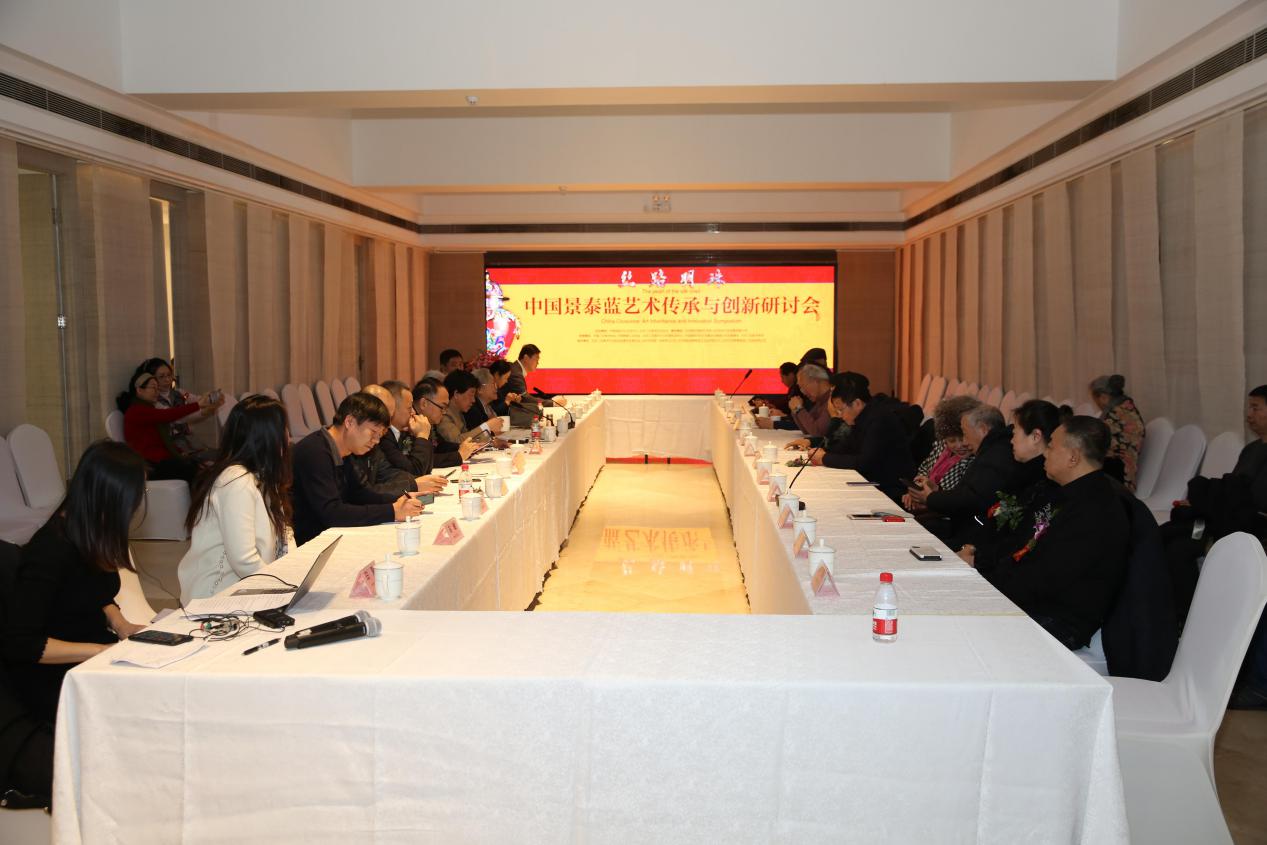     唐克美：各位领导，各位专家学者，各位大师们，我们丝路明珠景泰蓝艺术传承与创新研讨会现在开始。 丝路明珠景泰蓝大师产品展览的开幕式非常隆重，非常热烈，而且会议上致词的先生们都对此次展览的作品有了很高的评价，认为这是70年来北京景泰蓝展览最集中，水平最高的一次展览，展示了北京景泰蓝最高的水平和风貌，同时为我们今后景泰蓝的发展提出了方向的要求，我们如何把我们的景泰蓝艺术走向国际，走向世界，如何通过传承与创新，使我们景泰蓝艺术在建设中国强大的文化国家的过程当中走向世界提出了新的要求。我们今天的研讨会的题目是中国景泰蓝艺术的传承与创新课题，传承创关键是如何出新。现在先介绍在座参加我们这次座谈会的论坛嘉宾。    常沙娜院长大家都熟悉了，是艺术的引导者，是我们艺术的支持者，非常感谢她上午就发言。第二位是周郑生会长，中国工艺美术协会的执行会长。第三位是李节董事长，北京工美集团有限公司党委书记、董事长。第四位是盛景涛主任。盛主任大家都熟悉，是北京工艺美术行业发展促进中心主任。第五位是陈高潮社长，北京工美出版社社长兼总编辑。下面是中国国家博物馆副研究员马敏研究员。衣福成董事长是中国工艺美术协会副会长，北京市珐琅厂有限责任公司董事长。谢燕华是北京工艺美术行业协会的副会长，金属专业委员会主任。王书英，北京市汉艺煌景泰蓝工艺品有限公司总经理。米振雄，中国工艺美术大师。戴嘉林，中国工艺美术大师。霍铁辉，中国工艺美术大师。范伟民，高级工艺美术师，是《雕塑》杂志社社长。李新民，北京市一级工艺美术大师。韩振山，北京市一级工艺美术大师。丁明鸿，北京市一级工艺美术大师。李静，北京市一级工艺美术大师。金玉田，北京工艺美术大师。张旭，北京工艺美术大师。宋宁颉是北京荣会文化发展有限公司董事长。曹振宇，北京工艺美术行业协会副迷住长，合作发展部部长。大家很多同志看了展览，大家有很多想说的话。下面先请周郑生会长第一个发言。    周郑生：很高兴今天专程来参加丝路明珠景泰蓝大师创新作品展及中国景泰蓝艺术传承创新研讨会，2020年刚到，新年伊始，北京工艺美术行业景泰蓝的一场精品盛宴今天下午在首都北京国中陶瓷艺术馆，大家的评价非常好，觉得是专项的，专业的，高水平的，这是在北京景泰蓝艺术也是数一数二的。我觉得这是北京工美行业的开局之作，可喜可贺，也使我感到非常高兴和欣慰。作为支持单位，我下面讲三点意见。    第一，热烈祝贺共研共识，我代表中国工艺美术协会对作品展和研讨会的成功举办表示热烈的祝贺，对研讨会两大主题表示欣赏和欢迎，预祝研讨会达到共研共识共享三共的目的，通过研究达到一些共识，同时资源共享，互利共赢。    第二，景泰蓝艺术确实是宫廷艺术，皇家气派，景泰蓝技艺是从元代时期传入中国的，经过六七百年的传承、改良、优化、美化、提升及传承创新提升发展，尤其是在民代的景泰年间以来，作为宫廷御用艺术，皇家文化底蕴十分丰厚的景泰蓝具有设计典雅，工艺精湛，起始恢弘，皇家神韵，首先是设计典雅，有中国传统文化的意义在里面，工艺精湛，大工序小工序很多，同时气势恢弘，确确实实体现了皇家的范。有的是雍容华贵、绚丽多彩、形神合一、金碧辉煌，的确是皇家风范，博大精深，不单是镇家之宝，镇国之宝，更是皇帝的镇殿之宝，不愧是北京燕京八绝和四大明代。而且景泰蓝艺术的确是中国传统优秀文化当中享誉世界的优秀瑰宝，也是一带一路上灿烂的明珠。几位大师和专家领导告诉我，包括李节董事长也跟我说，我们当今的景泰蓝水平有许多方面达到而且超过了历史的最高水平。确确实实景泰蓝是可歌可泣的，有多少褒奖的话都不过分。    第三，结合今天两个主题之一走出去，走出国门，展示传播或者是弘扬传播，因工作原因我去过伊朗、中东、日本等好多国家，他们也有很多景泰蓝，他们历史上技艺也是很长的，或者好多也是从这过来的。现在他们的景泰蓝作品技艺都有，他们的设计制作也不错，但是我觉得中国的景泰蓝水平比他们略胜一筹，独领风骚。我国的景泰蓝独到之处有几方面，我们造型艺术多元，颜色丰富多彩，作品是大气磅礴，气质品质独特，不愧是皇家气派，皇家风范。因此我觉得我国的景泰蓝确实具有走出去的技艺优势。加上这些年来作为国礼中的玉礼，几任总书记送给国外总统、总理，国外政要，中央政府一直赠送外国元首和首脑或者现场表演技艺。    几位大师包括李大师在中南海表演我都看到了，起到了小国礼大外交大文化的作用和功能，深受国外政要喜欢。我认为景泰蓝作品走出去恰逢其时，当然应该在充分的市场调查研究论证的基础上选准国家，选准营销策略，稳妥积极尝试和探索，这是一个主题，我们完全具备这个技艺基础和水平。这么多年的宣传，我们在国际市场上有相当的知名度和影响力，所以可以做一些尝试，但是要经过详细的论证和调研，包括选准国家和营销策略。北京有的景泰蓝大师这样方面做的不错，据我了解，他们在许多国家弘扬传播都很好，都可以借鉴，都可以学习，都可以交流。最后借此机会鼠年春节马上来临，给大家拜个早年，祝大家鼠年大吉。    唐克美：周会长是中国工艺美术协会的执行会长，前几年还是会长，应该说从对工艺美术的初步认识通过他不断的努力、实践、研究、写作，目前对工艺美术多种领域有了深刻的、深入的了解与研究。唐老师现在是中国文史馆馆员，全国19个，国务院参事的。我觉得70年来，工艺美术界的人没有一个进入到北京文史馆和中国文史馆的，现在周会长是第一个进入国家的文史馆作为研究员，我觉得除了光荣以外，他的责任也很大，如何要把我们工艺美术的一些问题通过他的调研、考察以后，他可以有优先的、独特的渠道去反映。    周郑生：我再说几分钟。我已经跟处长、司长、部长，参事主任是部长，分别都汇报了，我想做一个行业调研，有几个专题。第一，十年中央出台了好多文化，包括工艺品文化的政策，但是我经常去大师那，到全国各地一看发现很少，有的连胡椒面都没有，我第一个提议是回头看。第二，针对投资市场主体的变化，过去集团很多团购很多，现在高端定制多了，所以我觉得要有精准对工艺文化产业的政策要精准。第三，一带一路走出去，据我了解，中央正在抓这个事，今年可能有一些重大的政策出台。中央领导都说了，我们给国外投资了很多亿的产业都有，码头、钢铁等等，但是文化走出去喊了十几年了都很少，所以中央要出台政策支持文化走出去，通过一带一路。后来参事主任跟我讲，我去年跟他汇报了，他说明年要抓这个事，他要配套一些政策。第四，中长期来讲，应该建立社会主义工艺文化市场体系，包括评估、标准、经纪人制度，我希望中长期可以建立这个。调研我已经汇报过了，有六个课题去调研，回来之后再论证，论证之后我希望可以成功，我还要努力，到时候在北京肯定是毫无疑问的，是很重要的一个地方，肯定会征求大家的意见。    唐克美：刚才周会长对此次展览的作品做了高度的评价，达到了历史最高水平。另外，他去了国内外很多地方，经过对国内外珐琅的考察，今天他的发言里面肯定了我们景泰蓝的展览所有的成绩，应该在我们行业里有共享共识共研的作用，同时我们有景泰蓝走出去的优势，因为过去引进来了，经过国内文化的消化，成为我们自主的艺术，而且现在水平达到一定的高度，我们有走出去的优势，但是走出去我们也要做许多工作，一是经过市场的调研，对世界上一些国家的调研、选准方向，有次序、有目的的走出去。谢谢周会长。下面请常会长发言。    常沙娜：研究研讨题目是传承与创新，现在大家都面向创新的方向，这是对的，应该的，因为现在时代在变，生活在发展。但是创新不是想怎么样就怎么样，很重要的一点，要把传统的东西好好的学习、研究、理解，然后根据现代生活的需要和生产的条件，科技的发展，生活的需要，再来创新。现在有点太浮躁了，因为现在丝绸之路大家都很重视，尤其是习主席去了甘肃研究采访，第一站到了敦煌，到了莫高窟，在里面转了一圈，他有很多感受。第一，他感觉要好好保护研究，然后要好好把传统的东西好好利用搞活，这是对的。怎么利用，怎么搞活，是我刚才讲的创新怎么来掌握。    现在很多画家去了以后，有一种感受，他马上画了几幅画，画了敦煌映像，根本没有好好研究敦煌有十个朝代的1600年的延续，承前启后，怎么来代表每个时代的特点，没有研究。然后他画了以后就这么一抹，这是敦煌映像，然后再画就成了敦煌的风格。我看了周娜（音）画的，我看了很难受，真要这么发展下去就破坏了，她的感受是用手，佛教的壁画是各种手指特别漂亮，结构各方面的表现特别熟悉，而且特别有特色，她用手随便一弄在那里瞎弄，弄的不好就是亵渎了传统的文化艺术，这样发展下去就破坏我们传统的文化了，我们就有责任，不能这么搞下去。她还觉得很得意，上面说了很多怎么样考虑的，怎么弄，所以我们一定要把握好。    我一直强调我的学生好好学习，每个时代16朝的，北魏等，唐代200多年有初唐、盛唐、中唐、晚唐，每个时代唐代的东西他怎么表现，同样的佛教的内容、艺术表现的不一样，表现完了以后好好研究，色调也不一样，每个时代的色调用的不一样，早期的都以土红底色为主，到唐代每个色彩都分成冷色调、暖色调，对比色，临近色，学而问，问而学，这要下功夫，这个功夫就是学问。你掌握了你再去画，再去设计，怎么画也有自己的特点。    而且现在用的东西要和功能相结合，你是作为景泰蓝的器皿、造型，根据这个来设计，或者是面料、服装或者做包，一定要跟功能结合，我参加了50年代十代建筑，在人民大会堂我参加的，我很有幸，做了很多方案，一共是十几个方案。比如宴会厅等，最后选来选去选的是我的方案，但是当时的工程师是张博（音），他跟我说，你这个画的图很好，是敦煌的图案，但是你没有跟功能相结合，跟面积，跟建筑的需要相结合，你要把通风口照明，这个需要跟图案相结合，这叫功能。我听了以后对我启发很大，从那以后我就天天晚上加班加点改，因为那个时候大会堂的要求时间很短，改来改去他看了以后，按照他的指导和需要，按照建筑结构的需要，按照工程材料的需要改成最后我们看到的人民大会堂宴会厅，把通风口跟图案结合起来了，照明结合起来了，开始中间他觉得不行，光是照明不能光是中间，要拓宽，然后把照明放开了，把亮点弄的小的灯，他说这样一改造一弄跟功能结合了，我就知足了，成了项链一样了，所以现在人民大会堂的宴会厅几十年，半个多世纪过来了，大家一看觉得功能上解决了。北大厅修改也是这样，要跟宫廷结合，要学习研究跟功能材料相结合。    刚才我举的这个例子太随意了，她是用油画弄的，我在做梦怎么的去做，绝对不行，要负责任，所以景泰蓝现在的发展也是多方面的，要跟功能结合起来，大小、比例做什么用的，代表国家的礼品，把原装的东西也进行改进，除了原有的一些图案、装饰以外，还要把敦煌用上，还要把花卉用上，要做研究才能创新。现在我们叫传承和创新，这两个东西结合好了，真的可以发展，而且变成中国特色。现在追求的都是外国事，所以现在要真善美，不能用假的、丑的、恶的，这个原则提出来的总结的好的方面和不好的方面，回避的方面，总结的很好，我们搞设计的时候，搞制作的时候，搞实用的时候，我们一定要把这几个原则弄起来。    唐克美：常院长的观点非常明确，几十年都是如此，理论上对传承创新有非常深入的认识，同时她在行动上也是这么做的。我们要牢记她的这些话，现在我们年岁都很大了，但是传统是我们一辈子必须要坚持学习的，因为它是中国民族的文脉，是我们几千年来祖先积累的最精华的东西。有时候我找常院长工作，有时候文字上面只有传统没有创新，她说我不干，所以传统应该很好学习，研究、理解，在针对我们生活、社会的发展和生产等等一系列的条件，加上功能的需要结合去创新，而且在学习传统上一定要下功夫，常院长说的下功夫是学而问，问了再去学，要学要研究，这些话始终要成为我们的座右铭。我们要搞工艺美术，它是一个很好的座右铭，谢谢常院长。    常沙娜：我们要保持我们中国的特色，走到哪里老远一看是中国的。    唐克美：另外她是身体力行的指出我们应该怎么做，不应该怎么做。她经常在批评，批评就是在坚持，坚持中国式的审美、文化和艺术。我跟常院长经常接触，她经常批评人家，她是对的，一个老大学者，她生活里还要这样注重身体力行及维护，向她学习。下面我们请李节董事长做发言。    李节：我谈谈个人的一些想法，我们国家实际上主体是主流，是国家主体，市场做补充。在这个框架下，我们中华民族5千年的文化史就盼着有一个好皇帝，家里有一个好家长，企业有一个好领导，如果不在这个体制上思考问题可能寸步难行。今天实际是一个市场的补充，远洋集团的董事长郑志，因为他搞套艺术搞了很多年了，我经常参加他的活动，而且运作的非常成功。这次搞景泰蓝，他之前也做了大量的调研，因为现在景泰蓝热，他们搞了调研以后也去了珐琅及相关厂，他是一种市场的补充，今天搞的很成功，市场补充就比政府搭台搞的好。我相信这段时间持续的宣传我们的产品，宣传我们的大师，宣传我们的作品，肯定能够推动中国景泰蓝的发展。这是我说的一个概况。    人财物，人是最重要的，拿北京来说，有常沙娜老师和唐克美老师这样的专家，他们参加评比全国各地飞，我知道很多人都找她们，就有她们的坚守。还有在座对面的都是七八十岁的一批大师，真的非常感动，你热爱这个，你把爱跟你的生活事业融为一体的时候不感觉累，你想的是为事业，你这个，特别感动。我们中青年一批也跟进了，我们一些青壮年也起来了，追今服装学院，清华美院等等包括联合大学陆陆续续都开展了，他们第一选择都是来工美做设计师。这些年他们在国有的平台上很快能当大师，别管是入党提干都有很多技术。现在小沈当了工艺美术研究院院长了，清华美院让他当老师都不回去，那天我还跟他们说，他要走先把他的党籍给开除，他说你还开除不了，人家是民进党的。人家不走，他不走我们就一路提拔。冯超伟（音）刚刚当了技术中心的总经理，都是清华美院毕业的，当然有国有的，也有珐琅厂的，也有一些民营企业的。请大家放心，一个东西掩盖另一个东西，不要担忧，它会布朗掏沙，会不断的涌进，只不过是起起伏伏当中哪个阶段让我们担忧。如何保护和挖掘人才这是很重要的，我们要给他海阔凭鱼跃，天高任鸟飞，要给他创造环境，创造条件。这些年我评大师，始终提的让这些人尽可能的进来，这批30多岁的入北京大师也不容易。这是从人来讲。    从钱来讲，这些年国家基金、政府基金，国家的、北京的、各省市的都有，上次跟宋美沟通的时候，这次国家基金到摩洛哥展出是国家的钱，效果就不错。京津冀三省每年都有一点基金可不可以，像市场的展也可以。这次中国劳动协会杨部长建议提议的是李佩钦（音）走出国门，他们也在推，搞研究怎么去的，实际上大家一挖掘就挖掘出是市场化催生他出去了，然后市场需要什么产品，中餐西餐还不太一样，要想让他买还得调整你的产品，东西有一个不断的适应过程，所以他为什么研究这个，研究他的典型，推广他的一些经验。我们上次沟通这个问题的时候也谈论把这个展办好，向一带一路，向国外去展。为什么我们有这个展，因为他让我们大师走出国门，因为他们的远洋在国际上有很多平台，这种我觉得非常好。刚才我还请刘院长，大师工作的支持一下，包括企业都打几折，大师要有这觉悟，不行企业再捐点，再搞一次展，如果要这样的话，就是一个良性循环了。    现在北京形成了三大系列，国礼系列，打的是我们最强的牌，就是皇家文化，燕京八绝，真正的燕京八绝就是有钱人的传承，如果说108道工序，118道工序，伊朗也有，台湾也有景泰蓝，跟咱水平没有办法比，是因为有钱人的传承，如果不传承早就灭绝了。当然各个阶段都在起起伏伏，现在我认为应该达到了登峰造极的地步。上次国礼慰问的时候我到珐琅厂，他们跟我说的，回去说说你们年轻人，我回去跟技术中心说，艺术什么都没有真不是景泰蓝了。原来设计人考虑的是生产景泰蓝能烧吗，造型能干吗，现在年轻人不问这个，我设计出来你们就给我干出来，一逼也逼出来了，舞动世界也都出来了，其实我们是创造了历史。现在工装水平都挺好的，李总跟我一样，反正是弄成了，其实就是没有干不出的事来。我们的水平再提高，我想组织保障是最主要的。    目前来讲，各个企业不管是工美集团还是珐琅厂还是各个工作室也好，现在高度重合的有397家，12个集团，组织起来很重要，你不组织政府不给你钱，组织起来可以有300万到1千万，包括现在文化部的、文化局的、文旅局的，各口都找咱们，因为咱们有组织，各省都有，可能工美是做的最好的，包括工美发展中心都是咱们的创新。    周郑生：十大类是一类，但是展示展销70%以上是工艺美术。上次有一个展览好多大师去了，戏剧也有不好展，真正展出的是大师的作品，其实我们的规模影响力也很大。包括文博会也好，北京、深圳、山西我都去了，都是很多大师的作品，所以生命力挺强的。    李节：现在取得这样的成绩，如何把它巩固下来。我这次也跟组织部，包括前几天跟张京谈论，谁当国美的董事长，主要负责人，一定要当行业协会和联合集团的董事长，一定要这样。谁当董事长谁当行业协会的会长，这是我们大的经验，确保组织变成一种模板和模式，在接下来的平台上又有骨干。今天我当面表扬他，实事求是的说，有的画了也不成没有牵头人，他陶瓷搞的风生水起，后来我跟他谈，我说你干这个要把这两个都担下来。一是专业委员会的，另一个是联合企业集团都得担下来，他都接下来了，只要有这种热心人，他是把老板的资源拉上，我建议请刘林（音）院长，请郑志考虑考虑，我觉得他有这种热情，这种人可以干这个事，我觉得这是人最宝贵的。在这里面，我们搭建平台是有益的平台，共享的平台，交流的平台，各村有各村的高招，南北有南北的风格，但是归结起来，这些年特别是景泰蓝比较融合，多元比较融合，南北也比较融合，可能是人比较繁杂，一繁杂了人就有复杂的心态，就可以对付复杂的事物，走到今天我们要有组织保障，运行保障，制度保障，最后有人才保障，我们再多交流，多分享，抱团过冬。搞一个展，可能你请珐琅厂，或者你请霍大师等等都是这样一个特点，大家是互帮互助。习主席说的再对，宏观再对，最后还是要微观落实，是我们这些人。北京做的一些人，如果我们这块出了问题，就可以说中国景泰蓝出了问题，所以我们的担负的责任十分崇高，十分光荣，十分伟大。二代、三代很多都起来了，事业前赴后继，所以我的非常光荣，有了这个思想，只要人和，平台搭的好，好多困难都是肢解问题，可以克服。    现在从组织保障这块，多管国家要资金，走出去，把大师出去，市场上有很多郑志这样的董事长，最后有政治效应，社会效应，经济效应，也为时代做了贡献。谢谢大家。    唐克美：谢谢李总，李总的观点非常明确。因为今天的景泰蓝艺术工艺是超越历史的，我们北京的景泰蓝实际上代表中国的水平，北京的景泰蓝今天是超越传统工艺上，从艺术上、作品上都是超越了历史，如何去巩固成绩，今天如何去巩固成绩，他提出了一个很重要的观点，就是组织的保障作用，管理的作用，跟习主席提出的我们要完善中国特色的社会主义必须要依靠治理体系的现代化，如何提高管理水平，组织保障里面有管理水平，有制度，有人才，有搭好平台，另外还要做好交流，使工艺美术发挥更好的水平，能够走出国门，这是很重要的基础。谢谢李总。下面请盛景涛主任做发言。    盛景涛：尊敬的常院长，各位好，刚才听您讲了以往的经历对于工艺美术设计这块，我仿佛又回到30年前的课堂上您讲的内容，真的是这样。工艺美术本身就是三个特性，一是装饰性，实用性，还要有时代性，这是我一个观点。景泰蓝作为工艺美术其中一项技艺，这个技艺本身在北京是一个特色，因为它是皇家工艺，皇家技艺，作为皇家技艺来讲，现在通过这些年的发展包括我们的保护传承到现在，我认为它确实现在到了一个很高的阶段。刚才李总说的我也非常同意，其实所有的工艺美术都是一样，都具有装饰性和实用性，基本上绝大多数的工艺美术独立存在是不太容易的，哪怕你就是一个瓶子你也应该赋予在一个环境当中，你要在其它的工程当中能用到当然就完成了它的目的。既然这样，对它的工艺美术的设计图案就非常的讲究，刚才常先生讲的我非常赞成，哪怕一片叶子，一个花瓣都要反复推敲，色彩来来回回调试，不是简单的堆积。不是我觉得怎么样就上去描一笔就可以去做了，真的不是这样，当然还有其它工艺也是这样，木雕、牙雕等都是这样千方百计，反反复复的推敲，有些手工艺确实是不一样，能够发展到现在，我们能够传播下来真的很不容易。    从政府来讲，从2002年保护办法颁布以来，我们用十几年近二十年的时间做了大量工作，我们保护了很多，我们现在更多的工作是怎么去传承和发展的问题，刚才常院长讲传承和发展，传承大家可以去做去推，但是发展是一个很大的难题，怎么在传统的基础之上去其糟粕，取其精华，在这样的前提下去创新和发展。今天景泰蓝怎么样发展和国际化的问题，我认为现在当代发展还有一个时代性的问题，说白了时代性就是历史上各个朝代，尤其是大的朝代都有一些比较有特点的工艺，我原来讲过宋词等，这些朝代都是经过很多时间不断的大量的匠人艺人探索形成一些新的工艺出现，新的器型出现，包括民史家居也是这样。我们解放才70年，我们时间并不是很长，我们需要大量的时间去推广和推动，这个不是非得那么着急，需要很多的人，需要更多的艺人，大家不断探索和努力，才能形成一定的特点。当然当代和过去不是不要传统，我认为的传统，我们要的是它的元素和精华。    比如，你在现代跟大家用文言文，其实跟人交流，现在用白话文并不是抛弃了我们传统的文化，文化同样存在，只是表达的方式提升了，很直白了，不是之乎者也去讲话。我们在工艺美术也是这样的道理，我们做传统工艺美术当代的传承发展的时候，我们应该考虑到有一定的创新性，有一定的时代性，时代性一是面向我们的未来，面向我们的新生代。前些年还说90后是我们潜在的客户，年轻的一代，现在的90后已经30而立了，时代发展的很快，现在都20后了，现在我们要面向这些人和这些客户的需求，怎么来传承和发展我们的工艺美术，这些方面我们需要进行很多的思考。有很多东西不是我们想的那么简单，我们有大量的各种品类的技艺，我的观点是工艺美术本身不是燕京八绝，所有人民生活当中的衣食住行都含有工艺美术，这个范围是非常大的。这里面既有手工艺传统的技艺，同时也需要有一些机器制造的一些工艺，这也是可以的。只是它面向的受众和用途，还有功能不同而已，我们做工艺美术的时候不仅仅只注重于传统工艺，当然传统工艺本身是我们的核心，是我们的根，这一点不能扔。    反过来讲，我们的设计、造型、图案也是它的本，这一点很重要。只要把这些抓住了，面向我们的市场，我们既有很高端的诺贝尔奖的国大师们，相当于诺贝尔奖，这是我们的高点，同时我们还要专注于市场性的，也要有好声音，也要有抓市场的，这是两面发展，两个方向的事。在这个前提之下推动产业的时候要考虑到这两个方向。    唐克美：盛主任提出的观点在传统发展时代性方面都有一定的难处，但是它有一个实践性，开拓性，需要我们不断的研究，传统里面要学的精华是什么，把它掌握了，同时时代性是需要共同去努力，去探索的。他提出两个观点，一个是传统工艺美术的问题，另一个是针对人民生活需要的可以通过产业化生产的问题，这两个都是工艺美术，一个是手工艺美术，一个是日常所使用的工业生产的工艺美术。下面请工艺美术出版社社长陈高潮社长做发言。    陈高潮：非常高兴，尊敬的各位前辈和专家，大师们，大家下午好，非常高兴参加这次研讨会，其实我理解这次研讨会我把它理解为高峰论坛，今天参加会的都是中国工艺美术行业里最有影响力的人在这座谈，今天的研讨会关键词是中国景泰蓝艺术还有传承和创新，虽然就景泰蓝的品类座谈，但是其实也是工艺美术行业当前面临的最紧迫的课题。    景泰蓝近年来作为我国的重要国礼在对外交往当中发挥的作用也越来越重要，如何传承与创新在这次展览中我们欣喜看到我们的一些艺术家，在这上面开始一些不同程度的新的探索。刚才观展的时候我跟李新民大师在一起看的时候，看到他的作品，他现在从传统上往前迈出了一步，跟范伟民老师交谈的时候，他的作品从形制上来说有一些创新，这块也比较明显。工艺美术的传承与创新，这是我们面临的一个很大的挑战，其中首先是大气候的影响，整个社会的浮躁。这次展览水平很高了，在其他的展览上所谓的一些创新，包括文史，包括一些元素的选择上，往往有好多差错，这其实是一个硬伤了。    从工艺美术出版社来说，我希望这种带有学术研究的活动，影响我们行业发展的活动应该多举办，同时，我觉得整个行业尤其是年轻的大师更要夯实中国传统文化的基础，只有中国传统文化基础夯实了，才可能有创新，你的创新才有出处。这种出来的作品，尤其现在还在一些传统技艺的基础上，我们可能从技上是不是也要有一些创新，因为现在有一些新的科技手段跟传统的技艺怎么更好的结合，包括现在有一些文创产品搭载了一些时代的信息，比如音乐放在里面，跟我们的生活更接近，这样不论从市场，从收藏的角度来讲，更会受市场的欢迎或者藏家的欢迎。    我们出版社在2020年策划一套丛书叫国礼的故事，像今天参加座谈的有些大师的作品已经在展览当中已经作为国礼了，像和平尊，我们原来的想法是国礼的故事和平尊，就是把和平尊创作过程当中的创作理念，包括制作过程的艰辛怎么做，包括工艺，包括创作过程当中一些前期的策划等等，我们到时候想做类似的故事，因为现在国礼的故事是双向的，一个是中国的国礼，一个是国外赠送给中国领导人或者中国国家的礼品。如果国外的国礼来说，1972年2月的时候，尼克松访华的时候，给中国赠送的瓷塑天鹅的国礼，我们那天跟国博的专家聊这个事情，它说辞书天鹅是全球仅有的两件，一件在国家博物馆，所以它是非常珍贵的。但是后来为创作瓷塑天鹅也有很多感人的故事，我们作为出版人来说，希望像类似国礼的故事，像这种，我们把咱们行业创新的，大家传承的故事，创新的故事，包括创作过程当中的一些构思，可以给后人留一笔很有用的财富。    今天把它记录下来了，后人可能在我们的这些大师的基础上去传承。如果今天去做这个事情，在传承的过程当中给后人留一个正确的东西，不能是以讹传讹的信息。作为出版社来说，作为出版工作者来讲，我们希望咱们行业在选题的策划上来讲，除了大师的作品集包括你们的艺术创作的一些过程的感受或者构思，我们到时候出一些这样的东西，有利于我们的后人可以更好的理解我们的作品。    科学出版社曾经出了一套中国出土玉器全集和中国传世玉器全集，当时出来的时候从文物考古的角度出的，但是从文化艺术的角度去解读他们没有做，因为当时都是考古的一些老师专家做的，但从艺术的角度来说真正去解读，因为现在好多古玉包括景泰蓝一些东西，其实我们的藏家好多看不懂或者不理解，我们在这方面想做一些事情。回到我们今天景泰蓝的也是一样，因为他们现在也有一些典型器，从我们来说，在传承和创新的时候，我们尽可能多做一些这方面的工作，能够比较准确的在传承的过程当中给大家留一些宝贵的资料。谢谢大家。    唐克美：谢谢陈所长，陈所长是我们工艺美术出版社社长，在这几年对关注工艺美术，重视工艺美术的出版商面做了大量的工作，而且出版的水平越来越高。他们现在的做法要关注、记录、服务今天的工艺美术的大师，大师们的作品以及我们所做的工作，通过他们的记录，为时代、为大师、为后人记录今人所做的功绩。下面请马敏研究员做发言。    马敏：谢谢各位，在座的都是我的老前辈，常院长是我的老院长，唐老师是我最敬重的老师，其它的大师都是我如雷贯耳的，我在国博做了很多年的收藏工作，很难跟各位开口征集国大师的作品，因为景泰蓝一直都是皇家专用的，重工重料，我们在资金各方面都没有特别强的保证，所以一直没有特别拓展这个领域。从我们征集的情况来看也可以看出来，景泰蓝在工艺美术里面是一个地位非常高的门类。    今天各位专家已经说的非常多了，对于景泰蓝我并不是专家，因为专家是各位大师，在工艺和造型上。今天我想说的是年轻一代人和从工艺美术行业之外看待的一些问题，比如刚才各位老师都说到了工艺美术行业近几年国礼热，尤其是集中在景泰蓝说，这很有可能跟领导人的喜好有关系。但是我想说的是，领导人的喜好是短暂的，国礼热也是短暂的，现在从陶瓷行业来看，国礼热已经吹风吹过去了，虽然国家打造了一批企业，他们更重视中国传统元素的运用，更重视高档用瓷的转型，从陶瓷大国转型成陶瓷强国，这些都是好的方面。但是也有不好的方面，对这个企业的影响，他们可能重视高端的定制生产，而不重视在器型在日常日用的器型和品牌长期的打造上他们没有时间做，很多企业完全追逐国礼的软性的宣传，会耽误他们对这个企业长期发展的考虑。    从陶瓷行业情况来看，反观景泰蓝我们也有一些问题。第二，对于国礼来说是国博的问题，其中有五个壁垒，提前说一个壁垒，传统和现代的壁垒，现代工艺美术行业壁垒没有办法打破，现在包括中西文化差异的问题，国礼既然要送出去，比如去一些国外不发达国家会看到总统府陈列的最高档的都是中国送去的手工艺的产品，历代都是，但是西方的观众并不是特别关注，反而他们对一些远远不如我们手工艺强和不是大师做的一些东西感兴趣，因为西方很多国家元首送给我们是他们的产品，而不是手工艺品和大师的作品。有一个产品是他们卖了几十年的一个日常的产品，在西方也就1000多人民币可以买到，但是我们赠给西方都是大师的手工作品，对于这个问题来说，西方人可能会想，中国为什么会送这种东西。包括我们送的都是带眼睛的，眼睛越多越往出去送。    反过来像美国这种大国，他们送出去的东西，还有欧洲西班牙送给我们是银器，但是美国送给我们的是白蜡。烧瓷天鹅是两个特例，为什么送这个，因为那个时间，中美关系是美国最重要国家的一个外交事件，第二件送给了梵蒂冈，因为美国是清道夫国家，梵蒂冈是教宗，中国和美国一个是社会主义阵营，一个是资本主义阵营，他送这么重要的东西，说明他是国家战略上的一个原因。从国礼送的级别高低，多少钱，从国礼上我们不是不能一味说工艺一定要精湛，我觉得应该有一个统盘的战略政治的考虑，每个国家的风俗习惯，我们跟他的国际关系，跟他国家地位之间的关系再来针对性的研究国礼。这是我的想法。    现在工艺美术行业这么多问题，当然常院长，唐老师一直想办法解决。第一个问题，学院和行业之间的壁垒无法打破，包括常老师经常在一些场合也会说到，现在工艺美术尤其是清华美院课程设置压缩不断，他们压缩了手绘的图案课程，现在孩子都适用渐变，适用电脑，也没有人真正关注他们的大型课，中国工艺美术课，事实上学设计的孩子不太关注，对中国的历史更说不清楚，你让他将来从事一个传统的工艺美术行业设计的时候，你让他深入传统再打出来的时候，他就没有办法做这个事情，没有办法由他们完成。我们从传统走出来的这些大师，为什么老一代大师特别让人放心，因为他们当时经过严格的产学研训练，不光在学习也在工厂实践，还在这个行业里面。现在由于国有企业的倒闭，现在在教育上，行业和学院之间的壁垒是越来越明晰，很难被打破。这可能是后面一个方向。    还有一个特别难打破的，政府和生产部门之间的壁垒。事实上政府一直都在出台很多扶持政策，包括国家艺术基金等。但是最后大家会发现，这个政策到底能不能解决真正工艺美术行业的问题，这个钱发给了谁，用这个钱做了什么。你会发现他的一些考核标准和最后设置的这些标准事实上并不能解决工美行业的问题，我不能解决大师的个人生存问题，也不能解决这个行业提高的问题，但是它有各种各样很严格的考核条件，需要大师用这笔钱。政府需要一些真正懂行业的领导者进入到制定政策的层面，才能把政府和我们这个行业之间的壁垒打破。    很难打破的还有传统和现代，我们中国的大师最好的是可以坚定的打进传统，还可以勇敢的打出来。现在各位大师其实已经做了很多弥足珍贵的一步，因为你们都有了个人的风格，我们只看作品不看名字能知道那个是戴老师的，那个是宋老师的，你们已经有了自己的风格，比传统已经进了一步，但是相对于现在社会的状态和清代相比，现在产品的风貌和清代的产品风貌，就是对时代风貌的把握还是需要年轻一代继续去突破。    第三，作坊和现代商业规则的壁垒无法打破。主要是这个行业，为什么国外的领导人可以拿一件百年企业一个普通产品包括日本的香兰社一个杯蝶要卖2千块钱人民币，两杯两碟就是5千块钱，就是国家元首的送礼标准，他们可以拿一个批量生产的东西，不限量的东西送给我们的国家元首，我们要用一个传统手工艺人要花几个月的东西送给别人，这是因为我们没有百年企业，我们产品的价值全部建立在手工，我们不断强调这是手工做的，做了多长时间，花了多少钱，费了多少料，而没有建立在世界的品牌价值上，所以我们很吃亏。我觉得是这样的。    国外的这些工艺美术存活了几百年的发展，我们是传统的原始的状态直接从封建社会一直现在，我们没有经过西方缓慢的现代性的改造，我们传统艺人没有分流，西方分成产业工人，分成艺术家和设计师，我们现在还存在工艺美术大师，一会儿受工业部管，一会儿又要文化部管，要求大师又会做商业，又会设计，又会交流，这种是我们体制的一个问题，这需要改变，我们并不是不重视手工和艺术。国外百年品牌卖的成本很低的东西，整个审美其实并不比他的限量品的低。但是现在大师的作坊想做文创，想做便宜的东西让大众消费，一直履试履败，因为我们只能在降低成本的同时放弃审美的格调和品质，我们才能降低成本，这样我们不是行业和行业的竞争，也不是工艺美术行业和陶瓷行业竞争。现在有钱人很多，但是现在我周围的朋友宁可二三十万买一个铂金包也不会买一个大师的作品。为什么？我们竞争的经济是跟国外和国外的百年品牌竞争的，我们现在想的不是行业内的事情，而是一个经济社会形态要想办法改变的事情。    学术界、爱好者和大众的一些壁垒无法打破，现在说什么做什么玩什么都是圈子里面的，今天在座没有时尚杂志，当然有专业的工艺美术行业的，但是没有时尚杂志的总编，没有对真正的消费主体有引导性和权威性，还有煽动性的批评家，我们工艺美术没有自己的批评家。画家每次办一个画展有好几十个，而且他们的批评家可以指导社会。我们现在有自己的工艺美术批评家吗，有设计的批评家吗，他们说的话大众听吗，我们有一个强势的大众传媒来培育和指导我们的市场，来指导中国现在的年轻人传统是好的，没有人告诉他们，我们为什么好，好在哪，为什么比外国好，没有这个平台。    创新的方法有三大主流，不光工艺美术，纯艺术也是，中西融合的方法，代表是徐悲鸿先生，中体西用的方法，代表像李国然（音）先生，还有西启中用，这是林风眠。工艺美术在现代化的过程当中，在中西结合的过程当中，我们也可以用这三种方法。具体的就不展开说了。因为行业和行业不同，他整个的行业结构，人员材料都不同，就景泰蓝的行业就是有几个方面值得注意。    第一，其实现在接受群体在改变，景泰蓝行业的审美取向没有改变，虽然刚才几个领导说的也很对，现在从工艺美术总体的消费来看，都是有钱人在消费，都是高端定制，但是真正在买景泰蓝的这些人，事实上他们都是着急把资产做其它配置的富豪，景泰蓝的价格，大师的价格和他应有的价格，消费群体应该是中产阶级，而不是现在说的那些有钱人。有钱人太笼统了，其实我们没有抓住中产阶级巨大的消费群体，我们失去了这个群体。如果我们把这个群体纳入消费者当中，现在的消费额就不是十倍的增长了，虽然都是有钱人，现在这个行业需要的有钱人应该是中产阶级。    第二，如果我们想抓住中产阶级和现在00后、90后是消费的群体，我们失去了这个群体是因为我们的审美还是皇家的审美，费工费料制造原则还是皇家的制造原则，我们就不可能占有别的消费群体。运用传统形式的时候用传统的结构和深层使用不够，现在需要考虑不是一个花瓣怎么画的更好的问题，有些东西古人已经达到极致了。现在的技术一定超越古人，但是我们的审美未必是这样的。还有工艺材料的突破不够，还有降低成本和保证质量的矛盾无法解决，我手上戴的戒指是高温的透明珐琅，这是我请俄罗斯的艺术家做的，他的成本是100多块钱人民币，我问了所有比较熟的大师，他说如果在中国做这么一个成本是在1千人民币以上，我们怎么跟别的国家去竞争，如果这个戒指卖到5千块钱我是不可能买的，但是如果这个戒指卖到500块钱我是可以买的。所以现在面临审美质量和生产成本的矛盾无法协调的问题，像刺绣到东南亚开厂了，我们的珐琅呢不能到东南亚建厂，那有大量的工人我们为什么不去用。在一个技术高度发达的时代更要避免炫技，要沉下心好好想想这个时代的需求和审美，要在审美上面有更大的突破，而不是技术上。    唐克美：谢谢马敏研究员，马敏研究员提出了当前我们在工艺美术发展的当中存在的几个壁垒问题，另外还存在几个审美方面跟价格跟材料的问题。这个问题我在工作当中也觉得是存在的，但是怎么去解决这个问题，一方面需要通过研究，同时还要通过机制的革命改革等等一系列问题去解决，但是这些问题都是影响我们工艺美术更好的一些发展问题。即使问题也很多，但是我们还是要在发展当中解决，在解决中去发展。下面我们请衣福成董事长做发言。    衣福成：第一，今天参加这个会有工艺美术行业的领导，有企业的领军人物，也有国家级世级大师，还有宋总的文化传播这些，首先祝贺展览和今天的研讨会圆满成功。本次展览和研讨会应该说要打造一个让600年历史的景泰蓝制作技艺在不失传统的基础上进行一个交流，能够得到一个创新的发展。因为在座很多是企业家，我们所展览的，展示的，设计制作也好，它的目的不单单是为了传承，是要有一个巨大的市场支撑着我们的传承，要在这个基础上让景泰蓝制作技艺有一个更好的发展，为人民百姓的美好生活去服务。    第二，景泰蓝600多年的历史属于皇家文化，今天在座的各位大师都是从事景泰蓝行业，景泰蓝设计制作，都有几十年了。应该说，景泰蓝从元明清开始一直到解放后，特别是市场经济之后，景泰蓝制作技艺得到了飞跃的发展，市场占有率也逐渐提高，我们的从业人员、设计大师也有了大批量的提高。当然计划经济的时候不能说他没有这么大的作用。计划经济的时候是在1949年我们的国家刚刚解放，我们的工艺美术行业不单单是景泰蓝，包括燕京八绝等，为国家的经济建设做出的巨大的贡献。应该说景泰蓝近些年来发展的更为快，助力国家重大的国事活动，这是一个方面。另外最关键的是，景泰蓝已经从计划经济时候的工艺品向着艺术品、收藏品、建筑装饰用品以及日常百姓的生活用品，多方面多元素的去发展了，通过这次展览，我觉得可以使得我们的景泰蓝制作技艺能够保持这种势头。    第三，在座的各位企业家也好，大师也好，这是我作为企业管理者的一个想法，要不忘初心，要不断提高景泰蓝艺术设计水平。我作为这么多年的管理，什么市场上在市场上好销，什么东西在市场上受欢迎，景泰蓝都一样，所以要提高我们的艺术设计水平，确保艺术质量质量。同时在保持传统风格基础上，利用传统的元素为现代生活去服务，设计出够更好、更有创新的产品。同时也要结合市场，结合人们的需求，让设计面变得更广。咱们文化部部长讲了让非物质文化遗产能够建人建物建文化，要有传承，要为当今社会服务，要加快人才的培养，使得我们的非物质文化遗产能够源源不断的传播下去，把非遗景泰蓝制作技艺能够传承的更好。应该说这些年咱们的企业管理者也好，大师也好，也都开始意识到这个方面的问题，所以他的传承上，在产品的创新上都有很大的提高。今后在产品的设计艺术水平上，皇家艺术与当代的应用上让它更好的结合，让景泰蓝利用的面更加拓展。    唐克美：他的发言让传统艺术更好的为现代人服务，下面我们请谢燕华主任发言。    谢燕华：我也是来自于北京工艺美术行业协会的，现在也在金属专业委员会为大师做一些服务工作。我其实从事景泰蓝行业也快40年了，虽然不是专家大师，但是也为专家大师做一些服务工作。景泰蓝这个行业能够作为一个中国的传统工艺美术的代表性的作品，说明景泰蓝是一个具有民族文化的代表性的东西。虽然景泰蓝最初作为一个舶来品，是一个东西方融合的产物，但是在咱们东方这片土地上生根发芽了，在明清两代的宫廷御用品上占很大的位置，并且大部分都是作为皇宫一些宫廷的陈设器皿来实现的。解放后党和国家对景泰蓝制作的技艺经过大力的抢救和发掘，现在这些工艺也得到了大力的发展。这些年来，在景泰蓝大师们和一些从业人员的努力下也取得了一些成绩，现在珐琅是一个舶来品，融合了东西方文化的艺术，但是在目前加工景泰蓝来说，中国国内方面水平是很高的，应该来说是最好的，涌现出一批景泰蓝大师跟一些优秀作品，多次助力国家一些重大活动和一些国礼。    景泰蓝的传承与创新，其实上景泰蓝这些年在应用领域方面，其实也有一部分的尝试和创新，特别是景泰蓝跟建筑相关结合方面，像咱们的雁栖湖的国际会都，集贤厅，还有机场一些门上的拉手和暖气上的装饰，充分体现了景泰蓝高端技艺，也展示了中国的传统文化，也为重要的中国传统文化和老百姓的生活提供了一些服务，这也是景泰蓝近些年的一些创新。现在景泰蓝的传承与创新主要是人的问题，人才的问题其实是景泰蓝传承与创新一个主要的动力，现在在座有很多大师年龄也很高了，他们作为中国传统文化的传承者，其实他们已经做的很好了，但是怎么把年轻人吸引到工艺美术行业里面，作为创作者甚至是制作者，这是需要一定的吸引力。    现在老说工匠精神，现在从事景泰蓝行业和工美行业的人员，不管从收入方面还是其它方面来说都不是很高的，要想让工匠精神继续传扬下去，发扬光大，首先要解决他们一定的现实问题。别管是通过自身的努力走向市场来解决这个问题，还是政府通过一些政策解决这些问题，其实这是让景泰蓝创新和发展下去一个比较大的支持。年轻人是吸引到行业设计方面，他们也是一个潜在的消费者，只有让真正的潜在的消费者出现真正的设计人员，才能满足未来的潜在消费者的需求，只有他们自己更了解自己。今天丝路明珠景泰蓝大师的创新作品展亿，展出了百余件景泰蓝真品，从景泰蓝角度上来说真可谓是真品荟萃，难得一见。    随着国家文化的大发展大繁荣的利好形势，景泰蓝的发展已经逐渐形成了一个良好的态势，这对于活跃社会文化生活，推进精神文明建设，提高国民素质有着十分重要的作用。国家发展离不开文化有力支撑，让我们行业的从业者携起手来，以这次展览为一个新的起点，加强交流合作，增进友好的往来，传承了传统文化，共同创造一个美好的明天，为景泰蓝事业发展再创辉煌。最后祝丝路明珠景泰蓝大师创新作品展取得圆满成功，谢谢大家。    唐克美：谢主任提出了人才问题，但是我觉得我对你金属专业委员会主任很感兴趣，如何通过你的职能，把景泰蓝的队伍方方面面可以通过你具体的组织来解决。我最近看了几个片子，《我为乐狂》，它讲的是国家大剧院管弦乐队的组成，怎么样保证它的水平，怎么样达到国际水平，在这个上面我觉得一个团体的作用，一个组织的作用是非常重要的。    米振雄：20几位大师把自己的好的作品都展示出来了，我感觉到艺术性很高。我听了常院长的讲话，拿着一本书直截了当的说这个对敦煌的艺术，我认为真的缺少对艺术的批评。还有对大师们的一些关怀，我个人感觉到有的大师说实在会创作，不会经营，他在经济各方面都受到一定的困难，作为个人来讲，因为工作是个人的，盛主任关心是集体的。有一次北京市的副市长到我那问我，说米大师你有什么问题，我说经济都过不来，他说给你资助一点，后来跟我说实话了，因为你是个人的，没有办法。我还要唱反调，大家都歌颂这次展览，我要唱唱反调，既然是大师的展览，大师不知道。就我个人来说，那有两件小炉，我的作品其实一件没有，后来戴大师跟我说这是什么时候搞的东西，他也不知道，这么好的场面每一位大师都想亮相让专家看看他的创作。这是我个人的意见。    唐克美：米大师提出工艺美术的批评问题，还有大师经济矛盾的问题，这是我们今后，政府需要跟我们一起解决，这是体制机制的问题。我们从中央美院、中国美术学院等，30年来培养了很多学理论的学生，但是不在我们这个平台上留下来，这是体制机制的问题，这个问题是一个很麻烦的事情。下面请范伟民社长发言。    范伟民：今天我是以一个参加的作者来参加这个会的，感觉非常好。在这个时代里，我感觉到这个会应该是艺术传承，现在说起来景泰蓝是第一次这么集中起来，其实我不在这个圈里面，我其实是搞造型艺术的，各方面都喜欢，实验一下。我以前在学会做工作，做了很多，现在我退休以后就自己在尝试做一些景泰蓝，现在我又开始做陶瓷，是以玩的心情，没有考虑市场，如果考虑到市场问题，一定要考虑到针对的是谁，这是非常重要的。因为现在中国是审美问题，像景泰蓝也好或者陶瓷也好，有时候哑光更好一些，但是有一些用处不一样，看你喜欢什么。作为一个设计者，我在实践当中必须要把它掌握好。    展览方面，艺术批评是非常少的，都说好的，不能说是不好的，说不好的把人给得罪了，其实是要有一个学术的批评，应该是作者来谈你的创作，这是第一次展览，刚才说你是主任，不管每年也好还是两三年办一次，这一次是大师参加，我是凑热闹的，应该各方面都要过来。跟国外来说，尤其是技术方面其实应该放开，我接触到有些大师是保守的，其实没有必要，更重要的是你的艺术思想，你的个人观念是什么。有些艺术家如果要参与到这里面，可能对我们这个行业传承方面有一个创新的作用。    各种活动非常多，我2014年去了法国的利摩日，我考察了两天，我们各方面应该比他们多，他们有一个组织，这个组织就40多个，我们中国表现非常之好，要组织起来立刻就可以，我希望通过这一次会应该把他做起来，我可以帮助，把这些事情顺起来。中国的文化如何出去，如何一带一路，其实在国内来说，是百花齐放，百家争鸣，如果到了国外，按照习主席的要求，要请专家如何代表中国文化传统，这可不是一个含糊的事情，不是申请了一笔资金，是真正要代表中国的文化，中国的技艺，要带出去，有些不是工艺很好，有些是艺术方面的东西。这么多年来说，其实中国工艺美术是很好的，我抓雕塑，雕塑其实是外来的，它有一套体系比较科学，但是真正要代表科学，真的是我们的手工艺。你大学毕业放到国外就变成国外的作品吗，不可能，这个文化就是中国的文化，出来以后就是这个，国内各种形式的活动就搞，最后真要代表国外出去就不一样。其实你要搞起来花不了多少钱，可以把大家的积极性不断创作研发出来，会有非常好的作用。我应该说，国家艺术生态是一个问题，搞经营的或者搞作品的或者学会协会的都去，我怎么去赚钱，其实你做好你的位置，你是老师教好你的学生，你是美术馆就办好你的展，你是画廊如何推这个艺术家，各有各的生产，这个要延续下来。为什么现在研发产品下不去，一说价钱低了以后就跌份了，不是这个事情，针对的量不一样，工艺方面要进行改革。我下面再做可能是琉璃了，但是时间不够。以前如何这么做，现在不要说那么多了，现在就是自己做点东西就完了。    戴嘉林：刚才听了常院长的讲话，我把自己的感受说一下，还有马敏的讲话说的比较实际。她从年轻人的角度来说。中央美术学院的影响太大了，我们是按他的文化发展起来的，他培养什么是艺术，什么是美，确实是听您的，您89了还是积极出去传承下去，我真是谢谢您。作为大师来讲尤其是景泰蓝，设计非常重要，可以说是一剧之本，不像画风筝，画脸谱，民间找一个很金蛋。景泰蓝很麻烦，所以设计稿有人说画个样子，我不爱听这话，什么叫设计，你得有创意，创意从哪来的，必须要有文化，要表现红楼梦，你得懂红楼梦，你的知识要非常广阔，古今中外毕加索也要研究。我也搞过教学，我的学生出了80多个，还有李静等等，就不说别的了，一直在这岗位上一直坚持，几十年如一日一直研究。    就设计来讲，年轻人也好，主要是要提高文化，要看点书，传统文化连书都不看，说文化打哪来，连毛泽东晚年都在看书。要懂艺术，什么是艺术，你懂不懂，艺术就是美学，你懂不懂美学，这个作品美不美，好多人说不出来。我跟年轻人说，搞对象知道，你看美不美特别敏感，脸形胖点特别敏感，我想说要研究这个，要做好。艺术修养越高，文化越高，你的造型能力有没有，设计师能不能画。我为什么几十年如一日喜欢景泰蓝，如果你让我做戒指做花丝我差点，是不是艺术品再研究，搞花丝的说也是艺术品，很珍贵，卖的挺贵的。通过咱们学校，通过美的东西，我们这几十年跟生产结合，一直在工厂里面，在车间里面结合着。    文化非常重要，我觉得咱们还缺少这方面的追求。我老说哪有不谈文化，尤其是大师凭什么挣钱，拿什么挣钱，没有文化没有素质，做东西做不好。别管文化是咱们的核心，别管是老板还是投资者，还有行业协会的领导也好，还有教育口，我们必须紧密团结在一起。    这是我原来给行业协会写的一首歌。工美行业歌，手挽手，向前方，我们是时代的能工巧匠，爱国敬业团结向上，激励着我们斗志昂扬，我们的双手有无穷的力量，辛勤的汗水撒在工美花坛上，让古老的艺术焕发青春，让工艺鲜花竞相开放，我们多么自豪，多么荣光，万众一心，勇于探索，前程灿烂辉煌。    我们是工美行业的栋梁，干一行爱一行，心灵手巧，手筑奇巧（音），人民的生活待我们点装，我们多么自豪，多么荣光，为了理想早日实现，拼搏在自己的岗位上。我们背负着时代的希望，用满腔的热血谱写新章，让中华文化为国争光，为国际的友谊铺架桥梁，我们多么自豪，多么荣光，为了工美灿烂的明天，奋斗在自己的岗位上。手挽手，向前方，我们是时代的能工巧匠，爱国敬业，团结向上激励着我们斗志昂扬，爱国敬业，团结向上，指导着我们勇向前方。    丁明鸿：很激动，因为今天的活动有这么多老师，还有这么多的专家做了很多精辟的论述和精辟的讲解，我简单说一下。还是创新问题，创新在于学习，在于夯实传统文化的基础，如果说创新没有文化，可能就是树无根，人无根。怎么学习，是把传统文化的精华和传统文化最精美的东西学到手，把它记在心里面进行创造和变化，与时代结合。    第二，传统文化还要包含我们的文艺诗歌以及一些民间文化艺术的吸收，在这个过程当中可以丰富自己的文化，让我们的文化内涵更加深刻，让我们成为有文化和创意的设计师。    第三，创意是工艺美术行业的根本，是行业最基础的东西，如果我们做不好，可能会影响我们的生产制作，甚至影响我们的市场。设计大师自身提高文化基础，要更了解工艺，要有对传统文化的认识和基础去诠释我们想创作的内容和创作的形式。    第四，我们要结合时代，这一点特别重要，我们看到很多常老师的一些作品在人民大会堂，不是简单把传统的东西复制到敦煌或者所需要的灯具上，而是把传统文化的精华和要素与现代的审美结合在一块，进行一个审美升华，和我们的时代结合。到今天来看，50年代做的人民大会堂的一些东西还是经典，还在闪光，这是我们作为年轻一代感觉到老一辈给我们指明了信心。结合时代很重要，必须把我们的文化和时代的要求结合在一块，我原来创作了很多东西，比如青花系列等，我把一些思想内容，把自己的想法，把对美的诠释用景泰蓝的工艺表现出来，这种形式让它的文化内涵和思想，让作品真正有灵气，我觉得设计师真正要注意这方面，要注意思想的完善。    李静：非常感谢主办方、协办方给我们景泰蓝的制作者和这些大师们提供这么好的平台，展示我们的作品，也让我们能认识到我们自己在目前市场上的一个定位，这是一个非常好的一件事，非常感谢。我们作为这个年龄的景泰蓝的设计者和制造者，有自己的责任，也有自己的担当，我们要学习传统文化，带好自己的学生跟徒弟，把景泰蓝的事业、艺术传承下去，这是我们要做的，薪火相传，传承到我们的精神文化，还有事业和技艺，非常感谢。    唐克美：谢谢今天参会的各位专家、学者、大师们，今天研讨会很热烈，大家谈了对于景泰蓝这几年来所走过的路，所取得的成绩，还谈了许多好的建议，如何保持成绩的建议，同时也提出一些存在的问题。因为时间的问题有不少同志没有得到发言，今天一共出席会议是19位同志，12位同志做了发言。以后还有机会，这里条件很好，尤其是有这么一位能够担当艺术发展的执行会长，这样的论坛不足以解决我们心里想说的问题，想要解决研究的一些问题。是不是你这里跟领导反映一下，成为景泰蓝艺术将来学术研究，学术研讨一个阵地，不见得规模如此之大，可以有各种形式的。比如今天马敏提出的一些问题很重要，还有一些同志提出的一些问题很重要，但是要让所有的人对这个问题如何去解决，形成一些不同的看法或者相同的看法，没有关系，我们知道目前这些问题是存在的，要如何去解决，大家来关心的就好了，解决问题在中国来讲，政府是起到主导作用的，还有群众的组织，还有大师等等。这是我本人提出的一些想法和要求，就不总结了。大家已经听了很多，对于作品都有很高的评价了。谢谢大家出席今天的会议。    周郑生：感谢各位领导，各位老师，研讨会到此结束，请大家移步到二楼，有一个晚宴。    （结束）